2014Florida Conference of Historians54th Annual MeetingJanuary 31-February 1, 2014Renaissance Resort and Convention CenterSt Augustine, Florida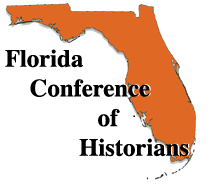 Hosted by Jacksonville UniversityLocal Arrangements ChairJesse HingsonJacksonville UniversityOfficers of the Florida Conference of HistoriansPresident			David Allen Harvey				New College of FloridaPresident-Elect		Steven MacIsaac				Jacksonville UniversityTreasurer			Jesse Hingson				Jacksonville UniversitySecretary			David Proctor				Tallahassee Community 					CollegeFCH Annals:The Journal of the Florida Conference of HistoriansEditor--Michael S. Cole, Florida Gulf Coast UniversityThursday, January 30, 2014Early On Site Registration: 6:00-9:00 PMRenaissance HotelThe Bar at Villagio: Lounge Area	(next to hotel lobby)Friday, January 31, 2014	8:00 AM-5:00 PM: RegistrationLocation: Pre-Convene Area of Convention CenterSession One:  Friday, 8:30 AM-10:00 AMSession 1A: "Florida Reinvented: Shaping and Selling the Image of the Sunshine State"	Special Interest Section: Florida HistoryMeeting Room: WentworthNavigating New Worlds: Selling the Shape of Florida	Tiffany Baker, Director, Florida Legislative Research Center, Florida Historic Capitol Museum	Building Florida's Gateway to the Americas: Miami's Pan American Business Strategy in the 1930sJosh Goodman, Tulane UniversityModern Traditional: The Invention and Diffusion of Alligator Wrestling in Florida Seminole and Miccosukee Culture	Jonathan Grandage, Archives Historian, State Archives of Florida	Chair/Discussant: Tamara Spike, University of North GeorgiaSession 1B: "Intellectual Life and Society in Early Modern Europe"Meeting Room: TroonCreating a Holy Community:  The Genevan Consistory and Matrimonial Law, 1546-1557	Jenny Smith, Valdosta State UniversityThe Transformative Process of Research in the Intellectual Work of the Early Modern English Polymath Samuel Hartlib: Sharing of Information across Cultural and Geographical Boundaries, 1630-1660Timothy E. Miller, Georgia State UniversityThe Renaissance Man: Humanist Ideas in 14th and 15th Century Educational Treaties	Chase Kelly, Valdosta State UniversityChair/Discussant: Blaine T. Browne, Broward CollegeSession 1C: "The Florida Museums Podcast"		Special Interest Section: Florida History		Meeting Room: Legends 1		Chip Ford	Ella Gibson	Katie Kelley	Daniel VelásquezChair: Sean McMahon, Florida Gateway CollegeDiscussant: Tracy J. Revels, Wofford CollegeSession 1D: "Order and Conflict in the Anglo-Atlantic World during the Age of Revolutions"Meeting Room: "La Privata" (located in the Villagio Italian Grille)Black and White and Red All Over: Newspaper Coverage of Violence in Boston and Charleston, 1785-1790Shannon F. Campbell, University of North FloridaRefugees in the Revolutionary Mediterranean	Joshua Meeks, Florida State UniversityThe Battle of Havana, 1762: Context, Chronicle, and ConsequencesShawn O'Keefe, Florida Southern CollegeChair: David Allen Harvey, New College of FloridaSession 1E: "History and Pedagogy, I: Best Practices in Teaching the Past"		Meeting Room: Masters Boardroom (first floor of Renaissance Hotel)Can an Intensive Course in the History of the Cold War Significantly Improve Critical Thinking among Undergraduates?Alex G. Cummins, Flagler CollegeBest Practices for Incorporating a Panel Discussion in the ClassroomMichael Rogers, State College of Florida, Manatee-SarasotaChair: Douglas Astolfi, Saint Leo UniversityDiscussant: Michael Rogers, State College of Florida, Manatee-SarasotaSession Two: Friday, 10:15 AM-11:45 AMSession 2A: "New Approaches to Modern Combat and Soldiering"Meeting Room: Troon		Civil War Nostalgia	R. Gregory Lande, Walter Reed National Military Medical CenterIn Harm's Way: War Reporters and the Combat Experience in the Iraq War	Andrew McLaughlin, University of Waterloo (Canada)Muslims in the Red Army: Perceptions of the Soviet StateDaniel Bradfield, University of Central FloridaChair/Discussant: Rowland Brucken, Norwich UniversitySession 2B: "Revolution and Social Conflict in Modern Latin America"Meeting Room: Legends 1		Natural Resource Exploitation in the Pilcomayo River Basin:  Impacts on the Formation of Bolivian National IdentityBrent Spencer, Florida Gulf Coast UniversityAl Paredón: Justice and Armed Struggle in the Cuban RevolutionAnthony Rossodivito, University of North FloridaPerón and the Guerillas: The ERP's Efforts to Unmask the Fascist DictatorSteven Scheuler, Valdosta State UniversityFrom Indigenous Resistance to Regional Autonomy: Sandinista/Costeño Relations in Revolutionary NicaraguaJohn-Paul Wilson, Virginia Union UniversityChair/Discussant: Quinn Dauer, Indiana University-Southeast	Session 2C: "Connecting Movements, I: African Links in Twentieth-Century World History"		Meeting Room: Masters Boardroom (first floor of Renaissance Hotel)Imperializing South Asian Struggles in South Africa and Canada before the First World War	Ian C. Fletcher, Georgia State UniversityFrancophone Africans and the African American Freedom Movement, 1955-1965	Allyson Tadjer, Georgia State University	"Apartheid Goes Better With Coke": The Coke Boycott of the 1980sLauren Moran, Georgia State University	Chair: Edmund Abaka, University of MiamiDiscussant: Barbara Moss, Georgia Highlands College	Session 2D: "Indigenous Peoples, Imperial Politics, and War in Florida"Special Interest Section: Florida History		Meeting Room: Wentworth		Reconstituting Power in an American Borderland: Political Change in Colonial East Florida	Nancy O. Gallman, University of California, DavisUnder the King's Protection: A Comparative Analysis of British and Spanish Sovereignty of Amelia Island, East Florida	Diane M. Boucher, Clark UniversityKinfolks Diplomacy:  General Jesup’s Creek Emissaries in the Second Seminole War	John T. Ellisor, Columbus State UniversityHow the Third Seminole War in Florida (1855-1858) Was Impacted By the Relationship Between the Creeks and Seminoles in Indian TerritoryJohn D. Settle, University of Central FloridaChair: Michael S. Cole, Florida Gulf Coast UniversityDiscussant: Deborah L. Bauer, University of South FloridaSession 2E: "Storytellers and Their Tales: The Lives of American Novelists in the Early Twentieth Century"	Special Interest Section: Media, Arts, and Culture		Meeting Room: "La Privata" (located in the Villagio Italian Grille)		The Second Life of the Reverend J. Calvitt Clarke: Popular NovelistJ. Calvitt Clarke III, Jacksonville University, emeritusErnest Hemingway and His Life in Key West	Anders Greenspan, Texas A&M University-KingsvilleZora Neale Hurston: Studies in Voodoo	Hope L. Black, University of South Florida, St. PetersburgChair/Discussant: J. Calvitt Clarke III, Jacksonville University, emeritus12:00 PM-12:50 PM: Lunch (on your own)			Options Close to the Meeting Site:--Italian food buffet available to FCH participants (located within the Villagio Italian Grille Restaurant, $13.00 per person)--Caddy Shack Restaurant (next door to the Renaissance Hotel)12:00 PM-12:50 PM: FCH Executive Council Business MeetingMeeting Room: "La Cortina" (located within the Villagio Italian Grille Restaurant)		Session Three:  Friday, 1:00 PM-2:30 PMSession 3A: "Religious Movements and Material Culture"Meeting Room: Masters Boardroom (first floor of Renaissance Hotel)The Thirsty Monk and the Medieval Art of Monastic Beer BrewingJoshua Mayes, Brevard CollegeBuddhist Viharas and Monastic Art, with Reference to Buddhism in Sikkim	Sonamla Ethenpa, Sikkim Government College, Burtuk (Sikkim, India)"David with his Sling and I with my Bow": Michelangelo's David and the Struggle between Hebraism and Hellenism in Renaissance FlorenceKatelynn Riesenberg, University of West FloridaChair: Anna Smith, Jacksonville UniversityDiscussant: Rowena Hernández-Múzquiz, Broward CollegeSession 3B: "Social Darwinism, Eugenics, and Genocide in the Modern World"	Meeting Room: Troon		The Ley de Residencia: Miguel Cané and the Influence of Scientific Discourse on Argentine Immigration Policy, 1852-1902	Stephen Naylor, University of South FloridaHerbert Spencer and American Eugenics: Claiming Superiority in the Postbellum Era, 1882-1907	Christopher Harrison, Florida Gulf Coast UniversityOnly the Dead Could Smile: Stalin's Gulag and Its Evolution as a Tool of State and Genocide	Christopher Fair, University of North Florida	Chair/Discussant: Heather Parker, Saint Leo UniversitySession 3C: "Transitions in Political Economy since World War II"Meeting Room: "La Privata" (located in the Villagio Italian Grille)	From the Japanese Occupation to the Communist Liberation: The Transformation of a Chinese Textile Manufacturer in the 1940s and 1950s 	Juanjuan Peng, Georgia Southern UniversityPublic Dams, Private Power: Nature, Energy, and the Post-World War II US SouthCasey P. Cater, Georgia State UniversityChair/Discussant: Steven MacIsaac, Jacksonville UniversitySession 3D: "Preserving and Exploring the Southern Past in Undergraduate History Programs"		Special Interest Section: Undergraduate Research		Meeting Room: Legends 1		The Romance has been Knocked out of the Prisoner of War Business: A Short Documentary on Andersonville Prison, 1864-1865Jennifer L. Eadie, Wesleyan College	"We are in a life and death struggle to survive": The Methodist Church and the Cuban Revolution, 1959-1961	Dylan Parvin, Florida Southern CollegeMoving House: The Porterfield Preservation Project at Wesleyan College 	Cara Gainey, Wesleyan College	The Lives of America's Greatest Resource: Student Life at Florida Southern College during World War II	Kenneth Hafner, Florida Southern College 	Chair/Discussant: Karen Huber, Wesleyan CollegeSession 3E: "The Ties That Bind: Women in United States History"Meeting Room: Wentworth		Spirited Victorian Performances: Emma Hardinge Britten's use of Seances and Trance Lectures in Promulgating Modern SpiritualismLisa Ann Howe, Florida International UniversityPlaying With Matches: Nineteenth-Century Mock WeddingsSarah Jünke, University of South FloridaFlorida Women: Forestry and FireLeslie Poole, Rollins CollegeChair/Discussant: Patricia L. Farless, University of Central FloridaSession Four: Friday, 2:45 PM-4:15 PMSession 4A: "Florida Dream, Florida Reality: Themes in Sunshine State Tourism"		Special Interest Section: Florida History		Meeting Room: TroonCypress Gardens: Promoting Racial Hierarchy in ParadiseKatie Kelley, University of Central Florida	A Castle in the Sky: Perspectives on Florida's Citrus TowerChip Ford, University of Central Florida	A Different Dream, A Different Identity: The Florida Dream After DisneyDaniel Velásquez, University of Central Florida	Chair/Discussant: Tracy J. Revels, Wofford CollegeSession 4B: "History and Pedagogy, II: How Technology, Common Core, and Information Literacy are Changing the History Classroom"Meeting Room: Legends 1The Research Paper is Dead: New Strategies to Engage and Teach Undergraduate Students How to Conduct Research	Andrea Vicente, Hillsborough Community College	Common Ground on Common Core: How University Faculty and Undergraduate Students Can Benefit from Online Resources Aligned with the Common Core Standards	Jonathan Grandage, Archives Historian, State Archives of Florida	Comparability:  How Traditional History Survey Courses are Improved with Online Components	Monica Hardin, Liberty University	Chair/Discussant: Sarah Franklin, University of North AlabamaSession 4C: "The Long Journey, I: The Civil Rights Movement in Local and National Perspective"		Special Interest Section: Florida HistoryMeeting Room: Wentworth		Jacksonville's Greatest Generation: The Contribution of African American Veterans to the Civil Rights Movement, 1945-1960Bryan Higham, University of North FloridaThe Development of the Local Civil rights Movement in St. Augustine, Florida, 1900-1960Jay Smith, University of North FloridaCongressman James A. Haley and the American Civil Rights MovementJeffrey Zines, Florida Southern College	Harry S. Truman and His Motivations for Civil Rights ReformChristopher Meinert, Florida Gulf Coast UniversityChair: Craig Buettinger, Jacksonville UniversitySession 4D: "Germany in the American Mind"		Meeting Room: Masters Boardroom (first floor of Renaissance Hotel)A Review of the History of German Language in Florida	Ghazal Soleimanzadeh, University of FloridaOperation "Perez": The German Attempt to Own American Newspapers in World War IHeribert von Feilitzsch, Independent ScholarChair/Discussant: Nicholas Steneck, Florida Southern CollegeSession Five:  Friday, 4:30 PM-6:00 PMSession 5A: "Connecting Movements, II: African Links in Twentieth-Century World History"		Meeting Room: Troon		Africa in Cuba/Cuba in Africa: A Trans-Atlantic Relationship in the Crucible of Slavery, Revolution and Decolonization	Edmund Abaka, University of MiamiDevelopments in Post-Independence United Nations Trust Territories:  A Re-appraisal of the Africa Experience	Talla Ngarka Sunday, Taraba State University (Jalingo, Nigeria)Post-Independence Development of National Cuisines: A Comparative Study of Belize and GhanaBrandi Simpson Miller, Georgia State UniversityChair/Discussant: Ian C. Fletcher, Georgia State UniversitySession 5B: "Remembering Florida's Civil War at the Sesquicentennial"Special Interest Section: Undergraduate Research		Meeting Room: Masters Boardroom (first floor of Renaissance Hotel)The Forgotten Minority: Pro-Unionism in Florida's Secession CrisisTyler Campbell, University of Central Florida	May the Living Profit: Commemorating the Battle of OlusteeLindsay Keller, University of Central Florida	A Young Mother's War: Octavia Bryant-Stephens, Family Life, and Death in Northern Florida during the Civil War	James Thomas, Jacksonville UniversityChair/Discussant: Daniel Murphree, University of Central Florida	Session 5C: "Challenges of International Dialogue and Cooperation since World War II"		Meeting Room: "La Privata" (located in the Villagio Italian Grille)		Prelude to the Peace Corps: International Voluntary Service in the 1950s	E. Timothy Smith, Barry University"Factual Certainty is Desired but Should Not be a Fetish": The Eisenhower Administration's Aborted 1953 Human Right Offensive at the United Nations	Rowland Brucken, Norwich UniversityKhrushchev's Thaw: Art, Critical Discourse, and Wilhelm Matevosyan in Soviet-Armenian Art Context	Gohar Vardanyan, Yerevan State Academy of Fine Arts (Armenia)/Fellow at Tufts UniversityBack to the Future: The Incomplete Transitions to Democracy in Spain and Portugal Alicia Mercado Harvey, New College of FloridaChair: Jessica Howell, Flagler CollegeDiscussant: J. Calvitt Clarke III, Jacksonville University, emeritusSession 5D: "Art, Literature, and Representations of Empire"Special Interest Section: Undergraduate Research		Meeting Room: Legends 1The Manifest Destiny of Violence: Knowledge and Power in Moby Dick and Blood Meridian	Thayer Warne, New College of FloridaFrederic Remington: "Our Lovely Man From the North Country"Deborah Shaw, Flagler UniversityArtistic Representations of the War on Terror	David Canfield, New College of FloridaChair/Discussant: Anders Greenspan, Texas A&M University-KingsvilleSession 5E: "Florida and the New South: Culture and Politics since the Nineteenth Century"		Special Interest Section: Florida History		Meeting Room: Wentworth		George Franklin Drew: Florida's Yankee Redemption GovernorSeth A. Weitz, Dalton State CollegeHistoric Preservation and New Deal Key West	Matthew G. Hyland, Duquesne UniversityJosé Martí Meets Jim Crow: Cubans in the Deep South: Tampa, FloridaMaura Barrios, University of South FloridaChair/Discussant: Leslee F. Keys, Flagler College6:30 PM-9:00 PM: Keynote Address and Banquet	Participants and Guests must wear meeting their conference badges to attend the Keynote Address and Banquet6:30 PM-7:30 PM: Keynote Address			Meeting Room: Legends 1Introduction of Keynote Speaker: Dr. Jesse Hingson, Jacksonville University		Dr. Sherry Johnson, Florida International University"When Good Climates Go Bad: Climate Change and Opportunities for Florida History" 		7:30 PM-9:00 PM: BanquetMeeting Room: Legends 2 and 3Welcoming Remarks: Dr. Jesse Hingson, Jacksonville University	Campbell and Clarke Awards Presentation:                                               Dr. David Allen Harvey, New College of Florida, FCH PresidentRemarks on the FCH Annals:                                                                         Dr. Michael S. Cole, Florida Gulf Coast University, EditorRemarks on the 2015 FCH Annual Meeting in Lakeland:                         Dr. Nicholas Steneck, Florida Southern CollegeSaturday, February 1, 2014			8:00 AM-5:00 PM: RegistrationLocation: Pre-Convene Area of Convention Center8:00 AM-8:30 AM: Media, Arts, and Culture, Plenary ScreeningDocumentary: "A Civil Rights Roundtable" Julian Chambliss, Rollins College		Meeting Room: Legends 1		Session Six:  Saturday, 8:30 AM-10:00 AMSession 6A: "Intellectual and Social Movements in the Atlantic World at the Turn of the 20th Century"		Meeting Room: Troon		Sunny or Hurricane Days:  A Progressive Era Autopsy	Thomas J. McInerney, Metropolitan State University of DenverTransatlantic Suffragism: British Perceptions of the American Suffrage Movement Prior to World War IKristina Graves, Georgia State UniversityReconciling the Individual and the Collective: Emile Durkheim, Secular Morality, Anthropology, and the Creation of Republican Positivism, 1893-1911	Khali Navarro, University of Central FloridaFilling the Well of Gender Consciousness	Patricia L. Farless, University of Central FloridaChair/Discussant: Lela Kerley, University of North FloridaSession 6B: "Shipwrecked in the Atlantic World: Native Americans, Enslaved Africans, and Jonathan Dickinson"Meeting Room: Legends 2		Indigenous Wrecking in the Late Seventeenth Century: The Ais' Maritime Adaptation and Jonathan Dickinson	Peter Ferdinando, Florida International UniversityJonathan Dickinson's Itinerary from Jobe to AisAlan Brech, Independent ScholarBefore God's Protecting Providence: Rethinking Jonathan Dickinson's Journal through ManuscriptJason Daniels, Indian River State CollegeChair: Daniel Murphree, University of Central FloridaDiscussant: Denise Bossy, University of North Florida	Session 6C: "Crucibles of War and US Power since 1898"		Meeting Room: Legends 3		"Jingo" Ministers and Armed Intervention: Late-Nineteenth Century Political Debates in the Pulpit 	Tiffany West, Florida International UniversityAnti-American Sentiment and the Portuguese Opposition during the Vietnam WarDario Macieira Mitchell, New College of FloridaThe Empire Next Door: US-UK Relations in the US Invasion of GrenadaChristian Lazenby, University of North FloridaResistance to the Government in Afghanistan's Modern History: A Case StudyMohammad Attarabkenar, University of Ferrara (Italy)Chair/Discussant: Jack McTague, Saint Leo UniversitySession 6D: "World War I and Its Aftermath"	Meeting Room: Wentworth		Impressions of Care: The Alice-Schwestern, World War I, and Images of the Red Cross	Kara Smith, Middle Georgia State College	"Native" Status: One Impact of the League of Nations' Mandate System on East Africans	Charlotte Miller, Middle Georgia State College	Spy Games: German Sabotage and Espionage in the United States, 1914-1916Tracie Provost, Middle Georgia State College	Austrian Choices, 1918-1919: Independence or Anschluss?Kevin Mason, South Georgia State College Chair/Discussant: Tracie Provost, Middle Georgia State CollegeSession 6E: "Based on a True Story: Identities in the Media"Special Interest Section: Undergraduate Research		Meeting Room: Legends 1Rocky, Bullwinkle and Soviet Propaganda as Manifestations of the Cold War	Nicole Sirotaplotnikov, Saint Leo UniversityFinding Balance: Jidai-geki (period films) and their Influence on Postwar Japanese Identity in the Historical Context of Japan's Long Struggle for Ethnic DefinitionAndrew Kustodowicz, Flagler CollegeComedy Films as Commentary on American SocietyJacqueline McKeon, Saint Leo UniversityExpanding Identity: How Two Decades Contributed to Florida's Modern Tourism Industry	Amber DV Atteberry, Flagler CollegeChair/Discussant: Brendan Goff, New College of FloridaSession Seven: Saturday, 10:15 AM-11:45 AMSession 7A: "Debates on Labor Systems in the Atlantic World"Meeting Room: Legends 2	A Capitalist Solution to Slavery?  Daniel Lescallier and Colonial Reform in the Last Years of the French Old Regime	David Allen Harvey, New College of FloridaIndentured Servants as "White Slaves": Metaphor or Reality?Matthew Pursell, University of West FloridaWeapons of Persuasion: Saint-Domingue and Imperial in British Abolitionist Discourse	Antony W. Keane-Dawes, University of South CarolinaChair: Will Guzmán, Florida A&M UniversityDiscussant: David Allen Harvey, New College of Florida	Session 7B: "Thicker Than the Water Between Us: US-Cuban-Puerto Rican Networks since the Nineteenth Century"		Meeting Room: Legends 3Annexation, Autonomy, or Independence? The Politics of Cuban Identity in the Émigré Communities of New York and Florida, 1840s-1890s	Evan Matthew Daniel, Queens College, City University of New York (CUNY)Cigar-Makers and the Business of Empire:  Cross-Border Business and Social Networks of Tampa and Havana, 1898-1919Brendan Goff, New College of FloridaA Panamerican Paradise? Cuban and Puerto Rican Migrants, Musicians, and Ethnic Social Clubs in the Making of Latino/a Miami, 1940-1960Christina D. Abreu, Georgia Southern UniversityThe Boricua Triangle: Tampa, Miami and Orlando-A Historical Overview of the Development of a Transnational Puerto Rican Diaspora in FloridaVictor Vázquez-Hernández, Miami Dade CollegeChair/Discussant: Stephanie Hinnerhitz, Valdosta State UniversitySession 7C: “Buried, Sunk, and Forgotten: The Saga of East Florida's Loyalists”Special Interest Section: Florida History		Meeting Room: Legends 1An Archaeological Perspective on East Florida's Loyalist Influx: The Excavation of a Loyalist Refugee Vessel Lost at St. Augustine on 31 December 1782	Chuck Meide, Lighthouse Archaeological Maritime Program (LAMP)"Are They to Die in the Wilderness?" The Price of British Liberty in East FloridaRoger Clark Smith, St. Augustine Lighthouse and MuseumLeaving the Ancient City: The Loyalist Slave Diaspora from St. AugustineJennifer K. Snyder, University of South Florida, St. Petersburg/Florida Humanities CouncilChair/Discussant: James G. Cusick, Curator of the P.K. Yonge Library of Florida History at the University of Florida LibrarySession 7D: "Gender and Social Change in the United States during the Civil Rights Era"	Meeting Room: TroonThe Men Behind the Golden Era of the Florida Women's Pages: Jim Bellows, Lee Hills, and Al Neuharth 	Kimberly Voss, University of Central FloridaSeeing "The basic similarities which define people as people": The Desegregation of Agnes Scott College	Charles H. "Trey" Wilson III, University of North GeorgiaRe-educating the Movement: Race, Gender, and the Battle for Public Sector Unionism during the 1968 Florida Teacher Strike	Jody Noll, Auburn UniversityCompeting Voices: Political Contests over the EEOC's Sexual Harassment Policy, 1980-81	Sheila Jones, Broward CollegeChair/Discussant: Sheila Jones, Broward College	Session 7E: "Florida's Recent Past and Present"Special Interest Section: Florida History	Meeting Room: Wentworth"A Step to Protect the Public": Violent Crime and Drug Prevalence in Jacksonville, Florida, 1971-2012	Kyle Bridge, University of North FloridaThe Slow Road to Abolition: A History of Capital Punishment in Florida, 1972-2010	Travis Bates, University of North FloridaGlobalJax: A Non-Profit Organization, 1990-2013Altaye A. Alambo, Independent ScholarChair: David Proctor, Tallahassee Community CollegeDiscussant: Seth A. Weitz, Dalton State College12:00 PM-12:50 PM: Lunch (on your own)			Options Close to the Meeting Site: --Mexican food buffet available to FCH participants (located within the Villagio Italian Grille Restaurant, $13.00 per person)--Caddy Shack Restaurant (next door to the Renaissance Hotel)12:00 PM-12:50 PM: Media, Arts, and Culture Special Event,Book SigningLocation: Pre-Convene Area outside of Troon and Wentworth Coffee and Dessert AvailableAges of Heroes, Eras of Men: Superheroes and the American Experience, Julian Chambliss (Rollins College), William L. Svitavsky (Rollins College), and Thomas C. Donaldson (Edison State College)		Hotel Ponce de Leon: The Architecture and Decoration, Thomas Graham (Flagler College, emeritus) and Leslee F. Keys (Flagler College)Session Eight: Saturday, 1:00 PM-2:00 PMSession 8A: "Twentieth-Century American Crime and Punishment"Meeting Room: Wentworth		"Not a Matter of Racial Conflict": Homicide in Jim Crow Memphis, 1917-1926	Brandon T. Jett, University of FloridaSoccer Moms, Superpredators, and Symbolic Crusades: Historical Perspectives on a Modern Moral Panic	Alexander Tepperman, University of Florida	Chair/Discussant: David T. Courtwright, University of North FloridaSession 8B: "Negotiating European Colonialism in the Americas"	Meeting Room: Legends 2		The Mesón of Xalapa: Native Defense of Community Interests in Colonial Mexico	Michael S. Cole, Florida Gulf Coast UniversityEuropean Disease, Timucuan Healing: Contesting Colonialism through Shamanic MedicineTamara Spike, University of North GeorgiaChair: Michael S. Cole, Florida Gulf Coast University	Discussant: Margarita Vargas-Betancourt, University of FloridaSession 8C: "The Long Journey, II: The Civil Rights Movement in Florida"		Special Interest Section: Florida History		Meeting Room: Legends 1		"Stay True to Nonviolence": The Tallahassee Inter-Civic Council's Fight Against SegregationDarius J. Young, Florida A&M UniversityThe Battle for Justice: Judge Bryan Simpson and the St. Augustine Uprising, 1963-1964	James M. Denham, Florida Southern CollegeChair: John Paul Hill, Warner UniversityDiscussant: Richard Buckelew, Bethune-Cookman UniversitySession 8D: "Tourism and Imagery in Florida"		Special Interest Section: Florida History		Meeting Room: Troon		I Remember: Tourism, Photography, and Iconography in Florida 	Liz Murphy Thomas, Florida State College at JacksonvilleBunny Yeager Exposed: 'The World's Prettiest Photographer' as a Florida Cultural IconCheyenne Oliver, Florida Atlantic UniversityChair/Discussant: Kelly Enright, Flagler CollegeSession Nine: Saturday, 2:15 PM-3:45 PMSession 9A: "The Transformation of Modern Great Britain"Meeting Room: Wentworth		The Development of Radical Environmentalism in Great Britain, 1960-2013	Ariel Szaks, University of North FloridaShifting Identities: The Change in English National Identity in Modern British History	Michael Makosiej, Florida Atlantic UniversityChair/Discussant: Blaine T. Browne, Broward CollegeSession 9B: "Rediscovering the Distant Past through Material Culture and Printed Sources"Meeting Room: Legends 3Jarawas of Andaman IslandsA. Meera, Government Arts College, Coimbatore (Tamil Nadu, India)Role of Iron Technology in Urbanization in India and Nigeria: A Comparative Analysis	Anshul Bajpai, Yobe State University (Damaturu, Nigeria)Reception of the Delian League by 5th Century Greek AlliesAndrea Schwab, Florida Atlantic UniversityMada'in Saleh: A Model of Pre-Islamic Arab Civilization	Hessa Al-Hathal, Princess Mora Bint Abdul Rahman University (Riyadh, Saudi Arabia)Chair: David Proctor, Tallahassee Community CollegeSession 9C: "One Hundred Years of Health Care: From Europe to America"Meeting Room: Troon		Stuttering Treatments in Europe: A Case Study of Henry Freund, Co-Founder of the Stuttering Foundation of AmericaSharon M. DiFino, Jacksonville UniversityOne Hundred Years of Dentistry: How Women Redefined Dentistry: From Therapeutic to Preventive Oral Health	Lanette Merkt, Jacksonville UniversityAn Overview of Hearing Devices and Technology over the Last 100 Years	Caitlin O’Neill, Jacksonville UniversityThe Lung Block: Epicenter of Crisis in Progressive-Era New York CityAdrienne D. deNoyelles, University of FloridaChair/Discussant: Sharon M. DiFino, Jacksonville UniversitySession 9D: "Leading the Sunshine State: Florida Governors during the Early Cold War Years"		Special Interest Section: Florida History		Meeting Room: Legends 1		Revisiting the Legacy of Governor LeRoy Collins	Carol S. Weissert, Florida State UniversityLeRoy Collins and BrownMichael J. Goodwin, Florida Atlantic UniversityCold War Concerns at the 1963 National Governor's Conference in Miami	Michael Epple, Florida Gulf Coast UniversityHis Name Was Dan McCarty	Robert Buccellato, Independent ScholarChair/Discussant: Michael Epple, Florida Gulf Coast UniversitySession 9E: "Religion, Power, and Conflict in the Medieval World"Meeting Room: Legends 2		Jihad Propaganda during the Career of Imad al-Din ZengiNicholas Belotto, Florida Atlantic UniversityThe Cathar Heresy of Languedoc: Lay Spirituality and the Catholic Church of Southern FranceBryan E. Peterson, Flagler CollegeThe Cross, Crescent, and Star: Triangular Persistence into the 13th and 14th Centuries	Derrick Routier, University of North FloridaChair/Discussant: Rowena Hernández-Múzquiz, Broward CollegeSession Ten:  Saturday, 4:00 PM-5:30 PMSession 10A: "Cultures and Communities in the Modern Media Age"Special Interest Section: Media, Arts, and Culture		Meeting Room: Legends 1		The Role of Broadcast Media in Mobilizing Youth for Political Participation: Historical Underpinnings	Halidu Yahaya, Dokuz Eylul University (Turkey)"What Can You Expect from a Guy in Charge of Joysticks?" The Masculine Realm and Video Games in the United States	Anne Ladyem McDivitt, George Mason UniversityFairy Tales: A Decline in Violence or a Shift in Presentation?Rebekkah Link, University of North FloridaStark Contrasts: Reinventing Iron Man for 21st Century Cinema	Sarah Zaidan, Northeastern UniversityChair/Discussant: Julian Chambliss, Rollins CollegeSession 10B: "The Cross as Rod and Scepter: The Church as Antagonist and Redeemer in Transnational Perspective"		Meeting Room: Legends 2		The Cross and the Sword: The Catholic Church and the Armed Left in Pinochet’s Chile	Alison J. Bruey, University of North FloridaCrying out in His Name: Redemptive Justice in South Africa's Truth and Reconciliation CommissionChau Kelly, University of North FloridaSlavery as a Survival Mechanism: The Catholic Church in the Old SouthJustin Stuart, University of North Florida	“Deliver Us From Evil”: Religious Responses to Earthquakes in Argentina and Chile during the Long Nineteenth-CenturyQuinn Dauer, Indiana University-SoutheastChair/Discussant: Brandi Denison, University of North FloridaSession 10C: "Race, Gender, and Social Control in the United States South during the Nineteenth Century"		Meeting Room: Troon		An Intersectional Perspective on Rape Trials in Antebellum FloridaErin Tobin, The Ohio State UniversityRudimentary Eugenics in Slavery: Slave Breeding and Medical Experimentation on Black Women	Jessica Bromfield, Florida Atlantic University"Animal-like and Depraved": Racist Stereotypes, Commercial Sex, and Black Women's Identity in New Orleans, 1825-1917Porsha Dossie, University of Central FloridaThe Enslaved and a Jury Trial in FloridaChris Day, Florida State UniversityChair/Discussant: Heather Parker, Saint Leo UniversitySession 10D: "An Interactive Exhibit on a Forgotten Community: West Tampa"	 Special Interest Section: Florida History		Meeting Room: Legends 3		Melissa Badcock, University of South FloridaChelsea Watts, University of South Florida		Angela Ruth, University of South Florida		Paul Dunder, University of South Florida		Chair/Discussant: Brendan Goff, New College of FloridaSession 10E: “The Wars Within: War, Politics, and Society during the 1930s and 1940s”Meeting Room: Wentworth		Kooe Fumimaro and Chiang Kai-shek: Political Duel over Japan's Quest: A New Order in the Far East for An Establishment of Asia for Asia  Kazuo Yagami, Savannah State UniversityNazi Persecution of Male Homosexuals in Adolf Hitler's Germany: Section 175	Brian Allan Little, University of North FloridaThe Nazi State and Jewish Resistance	Rhonda Cifone, Florida Atlantic University"No Work, No Eat": The Influence of Race on Prisoner of War Labor within the United States during World War IIAdam S. Rock, University of Central FloridaChair/Discussant: Nicholas Steneck, Florida Southern CollegeSpecial Thanks To:Sherri Jackson, Chair, Division of Social Sciences, Jacksonville UniversityJenna Vallimont and the Staff at theRenaissance WGV ResortThank you for coming to the 2014 Florida Conference of Historians!  We hope to see you again in Lakeland for the 55th annual meeting hosted by Florida Southern College!Please go to our website http://www.floridaconferenceofhistorians.org or follow us on Twitter (@FLHistorians) for updates.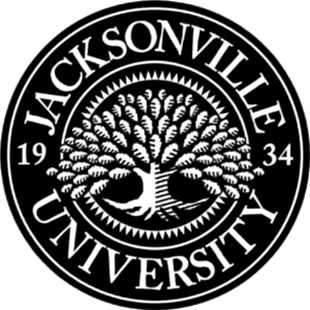 NOTES